Памятка для родителей «Как подготовить ребенка к детскому саду»Пузанова Наталья Николаевна, 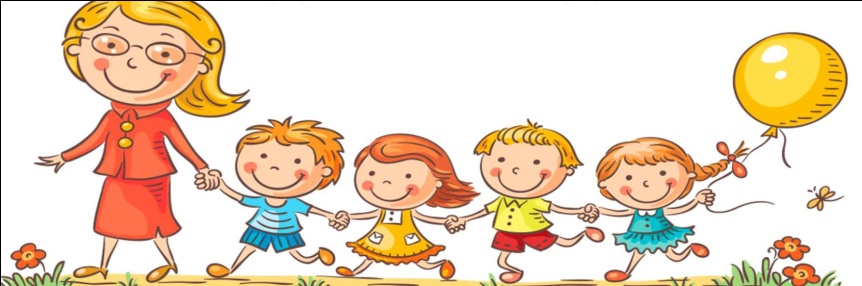  педагог-психолог МАДОУ ДСКВ «Югорка» В чем же лежат причины трудной адаптациик условиям детского сада?Отсутствие в семье режима, совпадающего с режимом детского сада.Наличие у ребенка своеобразных привычек.Неумение занять себя игрушкой.Несформированность элементарных культурно-гигиенических навыков.Отсутствие опыта общения с незнакомыми детьми и взрослыми.В период адаптации, дорогие родители,вы можете помочь своему ребенку:Вставайте ровно в семь часов: так ребенок привыкнет просыпаться в одно и тоже время. Помните, что утренние сборы – одна из тяжелейших процедур новой жизни вашего малыша, в ваших силах сделать эти минуты полегче.Играйте с ребенком на «скорость» – за 5 минут натянуть маечку! За 10 минут совершить утренний туалет! Соревнуйтесь с ним – кто быстрее?Не допускать высказываний сожаления о том, что приходится отдавать ребенка в детский сад.Первую неделю водите малыша в сад на 2-3 часа, чтобы он имел возможность поиграть в игрушки, познакомиться с обстановкой, детьми и воспитателями.Учтите, что ребенок в саду может и поплакать. Не пугайтесь и не прекращайте водить его в детский сад, просто сделайте временно его пребывание в саду максимально коротким. Объясняйте ребенку, что после сна вы его обязательно заберете.Будьте готовы к тому, что какой бы ни был хороший детский сад, ваш ребенок, возможно, будет много болеть – в детском коллективе все инфекции распространяются мгновенно.Разговаривайте с малышом! Учите его рассказывать, что с ним было за день. Чем раньше вы узнаете о его проблемах, тем легче их будет решить.